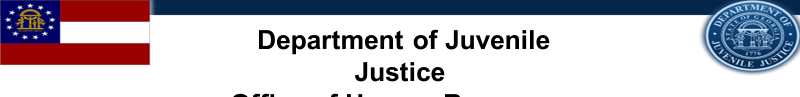 WHEN:	Tuesday, January 9, 2018WHERE:	Clayton County DOL		1630 Phoenix Blvd. Ste. 200		Atlanta, GA 30349TIME:	9:00AM – 1:00PMATTIRE:	Business Professional WHAT TO BRINGTo ensure eligibility for entrance and interviewing you MUST bring the following:  Completed Georgia State Merit ApplicationValid Georgia Driver’s License Social Security CardCertified Birth Certificate Proof of High School Diploma or GEDTest Scores (ACT, SAT, Compass, or Accuplacer) or Proof of 4-year degree from an accredited college or university DD214 long form with indicated discharge (Military Personnel Only) POST Certification (if applicable)Naturalization forms if non- US citizenThis event is open to the public*Professional dress for onsite interviews is required; current law enforcement and Military personnel may come in uniform*